［様式7］一般社団法人日本老年歯科医学会認定医資格更新申請書（西暦）　　　　　　年　　　月　　　日一般社団法人日本老年歯科医学会理事長  殿（フ リ ガ ナ）氏    名（自署）		         　　会 員 №			勤務先名称＊1認定医認定番号 No.＊2＊1 認定医登録情報となるものです、正式名称を記載してください。　　　　　　　　　　　　　　　　　　　　　　　　　　　　　　　 会員登録情報と認定資格情報は同じとなります。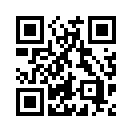 　　　　　　　　　　　　　　　　　　　　　　　　　　　　　　　 OHASYSで登録情報をご確認ください。　　　　　　　　　　　　　　　　　　　　　　　　　　　　　 ＊2 認定医認定番号はOHASYSで確認可能です。OHASYS　一般社団法人日本老年歯科医学会 認定医の資格更新を受けたく、ここに申請いたします。　学会ホームページの認定医一覧に認定医情報を掲載することを　承知致します。更新料（￥30,000-）を下記にて送金しました。　クレジット払い　・　銀行口座振込　　　　（いずれかに○）　送金日　　（西暦）　　　　　　　年　　　月　　　日＜研修単位の提出／総計４４単位）＞OHASYS「学会情報」より大会等参加履歴を抽出してください。出力の際は、認定証発行日（最終更新年月日）から現在までを抽出期間に指定してください。　　　※旧研修単位システムより出力した参加記録も有効です。    [必要な方のみ：様式8-1]※OHASYS「学会情報」での単位が不足している場合のみ、参加歴を追加し加点してください。一般社団法人日本老年歯科医学会「日本老年歯科医学会 主催・共催 研修」に該当する記録（認定医資格更新申請用）氏 名（自署）※用紙が不足する場合は適宜追加すること※参加証等の参加証明を添付すること。（A4版にまとめてください）  [必要な方のみ：様式8-2]※OHASYS「学会情報」での単位が不足している場合のみ、参加歴を追加し加点してください。一般社団法人日本老年歯科医学会「関連学会主催研修」に該当する記録（認定医資格更新申請用）氏 名（自署）　※用紙が不足する場合は適宜追加すること※参加証等の参加証明を添付すること（A4版にまとめる）[必要な方のみ：様式9]※OHASYS「学会情報」での単位が不足している場合のみ、参加歴を追加し加点してください。	業    績   目   録（認定医資格更新申請用）（高齢者に必要とされる歯科医療に関連する発表記録）氏  名（自署）論 文 発 表		※申請者の氏名に下線を引いてください。※ 記載した論文の「刊行物名・掲載年・論文名・著者・論文要旨」が掲載されている資料を添付（A4版に縮尺）してください。掲載誌コピー・別刷り・オンラインジャーナル掲載サイト 可。  学 会 発 表		※申請者の氏名に下線を引いてください。	※記載した学会発表の「学術大会名・開催年・演題名・発表者・抄録部分」が掲載されている資料（A4版に縮尺）を添付してください。掲載誌コピー・オンライン抄録掲載サイト 可。「日本老年歯科医学会 主催・共催 研修」に該当する項目「日本老年歯科医学会 主催・共催 研修」に該当する項目　名称・開催日・開催場所単位数小計「関連学会 主催　研修」に該当する項目「関連学会 主催　研修」に該当する項目　名称・開催日・開催場所単位数小計論     文     名著 者 名（筆頭・共同）刊行物名、巻頁、発行年単位演     題     名発 表 者 名（筆頭・共同）発表学術大会名、開催年月日単位